27.11. – 11.12.2022./tylko do użytku wewnętrznego/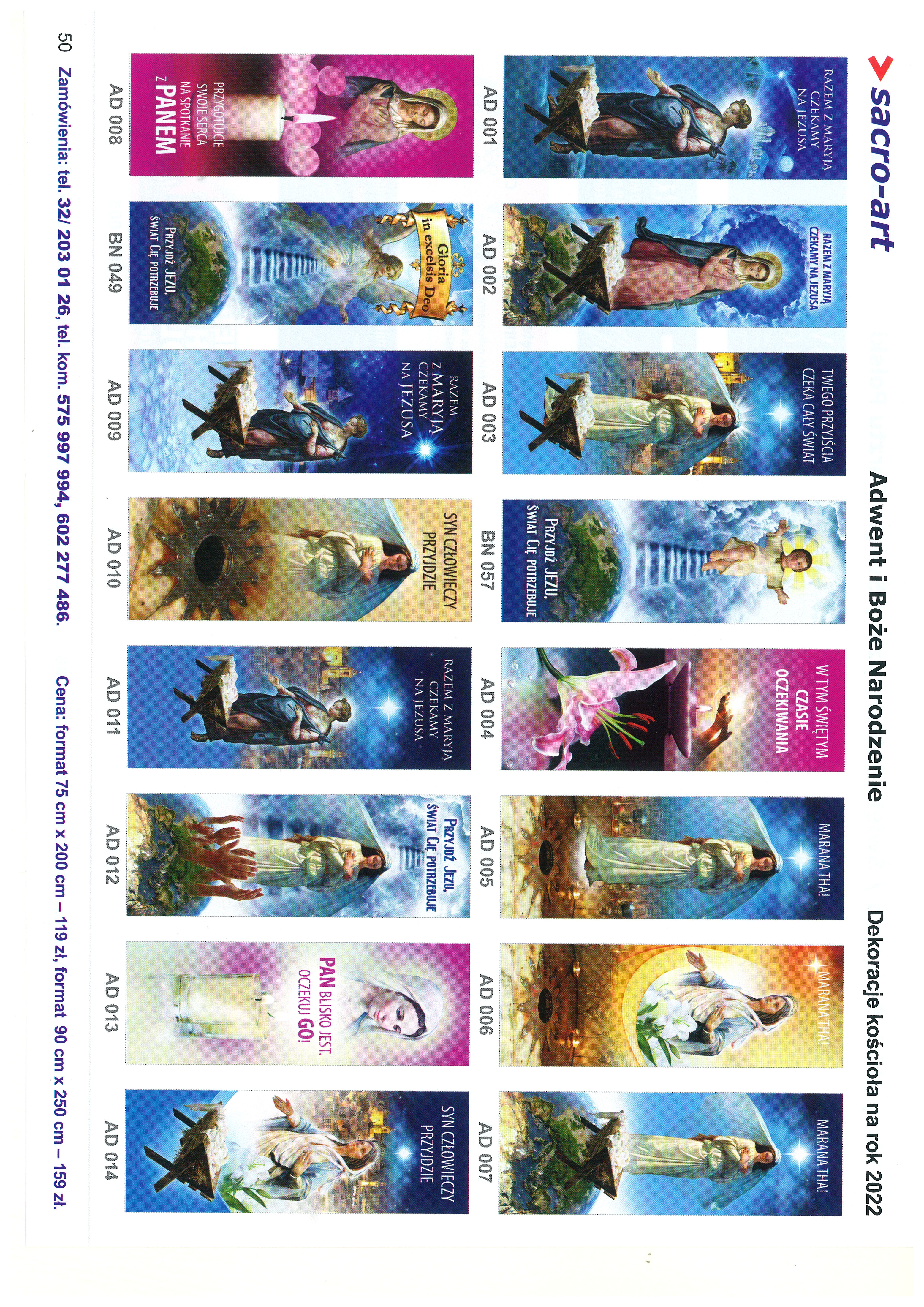 Rozumiejcie chwilę obecną: teraz nadeszła dla was godzina powstania ze snu. Teraz bowiem zbawienie jest bliżej nas niż wtedy, gdyśmy uwierzyli. Noc się posunęła, a przybliżył się dzień. Odrzućmy więc uczynki ciemności, a przyobleczmy się w zbroję światła. Żyjmy przyzwoicie jak 
w jasny dzień: nie w hulankach i pijatykach, nie w rozpuście i wyuzdaniu, nie w kłótni i zazdrości. Ale przyobleczcie się w Pana Jezusa Chrystusa 
i nie troszczcie się zbytnio o ciało, dogadzając żądzom.  Rz 13,11-14OGŁOSZENIA PARAFIALNE – 27.11. – 11.12.2022.*Serdeczne Bóg zapłać za Wasze modlitwy, prace i ofiary na rzecz
  naszej parafii i naszych kościołów.*W niedzielę (27.11.) przedstawiciele Rady Parafialnej będą zbierać 
  ofiary na potrzeby kościoła w Niemysłowicach. Za składane ofiary 
  serdeczne Bóg zapłać.
                                                                                         *W piątek, 2 grudnia odbędzie się Odwiedzanie chorych i starszych 
  parafian: Niemysłowice od. godz. 9.45; Czyżowice od godz. 10.30. 
*Przedświąteczne Odwiedzanie Chorych odbędzie się 21 grudnia 
  (środa) w Niemysłowicach od g. 9.45, w Czyżowicach od g. 10.30. 
*Można zamawiać intencje mszalne na 2023 rok - najlepiej drogą 
  telefoniczną (tel. 601 861 252) lub też w zakrystii po Mszy św.
*W zakrystii można nabywać opłatki świąteczne oraz świece 
  wigilijne (świece wigilijne w cenie 7 zł. (małe) i 15 zł. (duże)), 
  na rzecz Wigilijnego Dzieła Pomocy Dzieciom.  Są też do nabycia lampiony adwentowe.*W drugą niedzielę Adwentu, 4 grudnia, na prośbę Episkopatu Polski, 
  będzie obchodzony w Kościele w Polsce i w placówkach polonijnych 
  już po raz dwudziesty trzeci, Dzień Modlitwy i Pomocy 
  Materialnej Kościołowi na Wschodzie. Celem tego dnia jest duchowe 
  i materialne wsparcie Kościoła Katolickiego w krajach Europy Wschodniej, 
  Rosji i Azji Środkowej. W tym roku szczególną troską zostanie 
  objęta Ukraina. Przy drzwiach kościoła odbędzie się zbiórka ofiar 
  na ten cel. Za składane ofiary serdeczne Bóg zapłać.

*Odszedł do wieczności: 16.11.2022 r. – Michał Potyra (l.93), 
                                         zam. w Czyżowicach. Wieczny odpoczynek… PARAFIA ŚW. ANNY W NIEMYSŁOWICACH     
 /FILIA W CZYŻOWICACH PW. NAJŚWIĘTSZEGO SERCA PANA JEZUSA/
e-mail: parafianiemyslowice@op.pl; www.niemyslowice.infotel.: 601-861-252PORZĄDEK NABOŻEŃSTW  27.11. – 11.12.2022.  PORZĄDEK NABOŻEŃSTW  27.11. – 11.12.2022.  I NIEDZIELA ADWENTU, 27 listopadaI NIEDZIELA ADWENTU, 27 listopada7.30Za + Marię i Michała Dendewicz oraz ich rodziców i dziadków.9.30
W Czyżowicach:Za + Marię Zapotoczną w 5. r. śm., + Władysława Zapotocznego oraz Marię i Rafała Olejarz.
Za + Jana Galik w 11. r. śm. i ++ z rodziny z obu stron.
Za + Stanisławę Jarosławską w 1. r. śm.Za + Bogumiła Szewczuk oraz Pawła Galik i ++ z rodziny 
z obu stron.11.00Za ++ z rodziny Żak, rodziców Emilię i Jana, braci Henryka 
i Jana, siostrę Genowefę i Stanisława Wiśniewskich, + Mariana Buczek oraz Anastazję i Piotra Wermińskich.
O bł. Boże dla rocznego dziecka Poli Luda oraz jej rodziców 
i chrzestnych. 
O bł. Boże dla rocznego dziecka Zofii Lempart oraz dla jej rodziców i chrzestnych, i brata.                                                                                                                              Poniedziałek, 28 listopadaPoniedziałek, 28 listopada17.00W Niemysłowicach - Msza św. Roratnia:O zdrowie i bł. Boże dla córki Alicji z okazji 37. r. urodzin (ofiarowana przez ojca).Wtorek, 29 listopadaWtorek, 29 listopada18.00W Czyżowicach - Msza św. Roratnia:Za + Edwarda Wolskiego (ofiarowana przez rodzinę Kmak).Środa, 30 listopada - Święto św. Andrzeja, ApostołaŚroda, 30 listopada - Święto św. Andrzeja, Apostoła17.00W Niemysłowicach-Msza św. Roratnia: 
Za ++ z rodziny Gomułka i Taratuta oraz ++ sąsiadów.1 Czwartek, 1 grudnia1 Czwartek, 1 grudnia18.00W Czyżowicach - Msza św. Roratnia:Za + Marię Sztechmiler 
(ofiarowana przez rodzinę Staniszewskich z Krakowa).1 Piątek, 2 grudnia1 Piątek, 2 grudnia17.00W Niemysłowicach - Msza św. Roratnia:Za + Feliksa w 5. r. śm. i Stefanię Pałys oraz ich syna Tadeusza.Sobota, 3 grudnia - Wspom. św. Franciszka Ksawerego, kapłanaSobota, 3 grudnia - Wspom. św. Franciszka Ksawerego, kapłana17.00W Czyżowicach - Msza św. Roratnia:
Za + ojca Zbigniewa Wójcik oraz ++ z rodziny.II NIEDZIELA ADWENTU, 4 grudnia, DZIEŃ MODLITWY I POMOCY    
                                      MATERIALNEJ KOŚCIOŁOWI NA WSCHODZIEII NIEDZIELA ADWENTU, 4 grudnia, DZIEŃ MODLITWY I POMOCY    
                                      MATERIALNEJ KOŚCIOŁOWI NA WSCHODZIE7.30 Za ++ braci i bratowe: Eugeniusza i Halinę Karpińskich, Krzysztofa i Halinę Świtalskich oraz Włodzimierza Świtalskiego.
O zdrowie i bł. Boże dla żony Barbary. 9.30W Czyżowicach: 
Za ++ rodziców Marię i Romana Prytys, i dziadków z obu stron.
O bł. Boże dla rocznego dziecka Niny Licznar oraz dla jej rodziców 
i chrzestnych.                                                Wymiana Tajemnic Różańcowych11.00       Za + Annę i Marcina Kaspryk w r. śm., i ++ z rodziny. 
                                                                            Wymiana Tajemnic RóżańcowychPoniedziałek, 5 grudniaPoniedziałek, 5 grudnia17.00W Niemysłowicach - Msza św. Roratnia:Za + Władysława, Zofię i Rozannę Łacinów, i dziadków 
z obu stron.Wtorek, 6 grudnia - Wspomnienie św. Mikołaja, biskupaWtorek, 6 grudnia - Wspomnienie św. Mikołaja, biskupa18.00W Czyżowicach - Msza św. Roratnia:Za + Marię, Kazimierza, Franciszkę, Stanisława i Ryszarda Motłoch, ++ z pokrewieństwa oraz + Mariannę Sztonyk.Środa, 7 grudnia - Wsp. św. Ambrożego, biskupa i doktora Kośc.Środa, 7 grudnia - Wsp. św. Ambrożego, biskupa i doktora Kośc.17.00W Niemysłowicach - Msza św. Roratnia:Za + ojca Wacława Chrzanowicz w r. śm., ++ rodziców 
i rodzeństwo, Marię i Daniela Koliszczak, i ++ dzieci 
oraz o powrót do zdrowia.Czwartek, 8 grudnia UROCZYSTOŚĆ NIEPOKALANEGO POCZĘCIA  
                                    NAJŚWIĘTSZEJ MARYI PANNYCzwartek, 8 grudnia UROCZYSTOŚĆ NIEPOKALANEGO POCZĘCIA  
                                    NAJŚWIĘTSZEJ MARYI PANNY18.00W Czyżowicach - Msza św. Roratnia:Za + Zygmunta Chawarskiego, jego ++ rodziców oraz brata Jana Chawarskiego.Piątek, 9 grudniaPiątek, 9 grudnia17.00W Niemysłowicach - Msza św. Roratnia:Za + Marię i Michała Dendewicz oraz ++ z rodziny Dendewicz (ofiarowana przez Jadwigę i Jana z rodziną).Sobota, 10 grudniaSobota, 10 grudnia17.00W Czyżowicach - Msza św. Roratnia:Za + Kazimierę Szymoniak oraz ++ z rodziny Szymoniak 
i Ordyniec.III NIEDZIELA ADWENTU, 11 grudnia  GAUDETE – RADUJCIE SIĘIII NIEDZIELA ADWENTU, 11 grudnia  GAUDETE – RADUJCIE SIĘ7.30O bł. Boże dla Karoliny Grzegockiej w 12. r. urodzin.9.30Za + Marię Galik w r. śm. oraz ++ rodziców i rodzeństwo.
Za + Michała Potyrę w 30. dniu po śm.                                                                                                                                                                                                                                                                                                                                                                                                                                                                                                                                                                                                                                                                                                                                                                                                                                                                                                                                                   11.00Za + Karolinę w r. śm. i Stanisława Piotrowskich.
Za ++ rodziców Emilię i Franciszka Wiśniewskich, Joannę 
i Aleksandra Bedryj, ++ z rodziny z obu stron, ++ z rodziny Krzesińskich oraz + męża Włodzimierza Bedryj.27 listopada rozpoczyna się Adwent – czas przygotowania na podwójne przyjście Boga: w dniu Bożego Narodzenia i przy końcu czasów. W czasie Adwentu będą się odbywały Msze św. Roratnie, które są bardzo dobrym sposobem przygotowania się do Uroczystości Bożego Narodzenia. Do udziału w Roratach zapraszam dorosłych, młodzież i dzieci.
Msze św. Roratnie będą się odbywały w następujących terminach:
Niemysłowice – od 28 listopada do 16 grudnia: 
w poniedziałki, środy i piątki o godz. 17.00
Czyżowice - od 29 listopada do 17 grudnia:
we wtorki i czwartki o godz. 18.00 i w soboty o godz. 17.00.